УКРАЇНАПАВЛОГРАДСЬКА  МІСЬКА  РАДАДНІПРОПЕТРОВСЬКОЇ  ОБЛАСТІ(__ сесія VІІІ скликання)ПРОЄКТ  РІШЕННЯвід 05.12.2023р.		               	                               №_________Про затвердження  технічної документації із землеустрою щодо поділу земельної ділянкита надання земельних ділянок у користуванняКеруючись п.34 ч.1 ст.26 Закону України "Про місцеве самоврядування                            в Україні", ст.ст.12,93,123,124,198 Земельного кодексу України, Законом України "Про оренду землі", Законом України "Про землеустрій", Законом України "Про Державний земельний кадастр", Законом України "Про державну реєстрацію речових прав на нерухоме майно та їх обтяжень", Постановою КМУ від 17.10.2012р. №1051 "Про затвердження Порядку ведення Державного земельного кадастру", рішенням 34 сесії VII скликання                           від 13.02.2018р. №1062-34/VII "Про затвердження переліку назв вулиць, провулків, проїздів, проспектів, бульварів, площ у місті Павлоград", розглянувши матеріали технічної документації із землеустрою щодо поділу земельної ділянки, міська радаВ И Р І Ш И Л А :1. Затвердити технічну документацію із землеустрою щодо поділу земельної ділянки: 1.1 Громадянці Савон Валентині Михайлівні (ідентифікаційний номер хххххххххх),               загальною площею 0,3965 га, на вул.Центральна,1/1, кадастровий номер 1212400000:02:011:0016, вид цільового призначення земель (КВЦПЗ) - 11.02 - (для розміщення та експлуатації основних, підсобних і допоміжних будівель та споруд підприємств переробної, машинобудівної та іншої промисловості), із земель, які знаходяться в оренді у гр.Савон В.М., землі промисловості, транспорту, електронних комунікацій, енергетики, оборони та іншого призначення на окремі земельні ділянки, а саме:- земельна ділянка №1 площею 0,2148 га, кадастровий номер 1212400000:02:011:0040,- земельна ділянка №2 площею 0,1238 га, кадастровий номер 1212400000:02:011:0041,- земельна ділянка №3 площею 0,0579 га, кадастровий номер 1212400000:02:011:0042.2. Надати:2.1 Громадянці Савон Валентині Михайлівні (ідентифікаційний номер хххххххххх), земельну ділянку площею 0,2148 га, на вул.Центральна,1/1, кадастровий номер 1212400000:02:011:0040, для обслуговування будівлі під виробничо-складські                 приміщення по фактичному розміщенню об’єкта, вид цільового призначення земель (КВЦПЗ) - 11.02 - (для розміщення та експлуатації основних, підсобних і допоміжних будівель та споруд підприємств переробної, машинобудівної та іншої промисловості),                   із земель, які знаходяться в оренді у гр.Савон В.М., землі промисловості, транспорту, електронних комунікацій, енергетики, оборони та іншого призначення, в оренду строком                 на 49 (десять) років.Строк оренди на даний термін встановлений на підставі голосування депутатів на сесії Павлоградської міської ради.Визначити річну орендну плату за користування цією земельною ділянкою в розмірі 4% від грошової оцінки земельної ділянки згідно порядку встановлення розмірів орендної плати за земельні ділянки, які розташовані на території міста Павлоград, затвердженого рішенням сесії Павлоградської міської ради  від 30.06.2021р. №292-10/VIII.Припинити договір оренди земельної ділянки від 19.02.2019р. зареєстрований                      за №30387066, укладений з гр.Савон В.М. на земельну ділянку площею 0,3965 га,                       на вул.Центральна,1/1, кадастровий номер 1212400000:02:011:0016, шляхом його розірвання за згодою сторін.3. Передати до земель міської ради:- земельну ділянку площею 0,1238 га, на вул.Центральна,1/1, кадастровий номер 1212400000:02:011:0041, вид цільового призначення земель (КВЦПЗ) - 11.02 - (для розміщення та експлуатації основних, підсобних і допоміжних будівель та споруд підприємств переробної, машинобудівної та іншої промисловості);- земельну ділянку площею 0,0579 га, на вул.Центральна,1/1, кадастровий номер 1212400000:02:011:0042, вид цільового призначення земель (КВЦПЗ) - 11.02 - (для розміщення та експлуатації основних, підсобних і допоміжних будівель та споруд підприємств переробної, машинобудівної та іншої промисловості).4. Зобов’язати землекористувачів протягом одного місяця з моменту прийняття даного рішення:4.1 Звернутися до відділу земельно-ринкових відносин для укладання договору оренди земельної ділянки, що надається згідно з п.2 цього рішення.4.2 Забезпечити державну реєстрацію права оренди на земельну ділянку, що надається згідно з п.2 цього рішення.5. Використовувати надану земельну ділянку за цільовим призначенням, утримувати її у належному санітарному стані, постійно проводити роботи з прибирання та благоустрою наданої і прилеглої території.6. Забезпечити збереження та вільний доступ до мереж інженерних комунікацій,                 які проходять по наданій території, для проведення ремонтних та профілактичних робіт.7. У разі виникнення  цивільно-правових відносин по забудові, звернутись у міську раду  в місячний термін з клопотанням на переоформлення земельної ділянки.8. Невиконання пункту 5 даного рішення тягне за собою застосування штрафних санкцій згідно з Кодексом України про адміністративні правопорушення.9. Забезпечити:- виконання вимог Постанови КМУ від 28.12.01р. №1789, від 01.08.06р. №1045;- виконання вимог Закону України "Про охорону земель".10. При необхідності знищення або пошкодження дерев і чагарників згідно постанови Кабміну від 28.12.2001 року №1789 погодити розмір шкоди з управлінням екології та природних ресурсів у Дніпропетровській області та органів, які відповідають за стан зелених насаджень, та згідно постанови Кабміну від 01.08.2006р. №1045 погодити порядок видалення дерев, кущів, газонів і квітників.11. При проведенні будівельних робіт землекористувачу отримати спеціальний  дозвіл на зняття та перенесення ґрунтового покриву (родючого шару грунту).12. Рекомендувати Головному управлінню Держгеокадастру у Дніпропетровській області внести відомості до Державного земельного кадастру згідно прийнятого рішення.13. Відповідальність щодо виконання даного рішення покласти на начальника відділу земельно-ринкових відносин.14. Загальне керівництво по виконанню даного рішення покласти на заступника міського голови за напрямком роботи.15. Контроль за виконанням рішення покласти на постійну депутатську комісію                         з питань екології, землеустрою, архітектури, генерального планування та благоустрою.                       Міський голова                                                                                             Анатолій ВЕРШИНА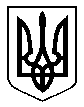 